Evaluación del contacto. Marca con una X la carita que represente mejor cómo te sentiste en el último contacto con tu Súper AmigoCuéntanos por qué?: ________________________________________________________________________________________________________________________________________________________________________________________________Percepción del vínculo: ¿Sientes que tienes una relación cercana o fuerte con tu Súper Amigo?Sí _______ No _______¿Cuéntanos por qué?  ______________________________________________________________________________________________________________________________________________________________Acciones para consolidar vínculos En nuestras visitas o salidas, mi Súper Amigo y yo:Oportunidades de aprendizaje Necesidades y dificultades experimentadas Qué te gustaría que mejorara en la relación con tu Súper Amigo?: ____________________________________________________________________________________________________________________________________________________________________________________________________________________________________________________________________________________________________________________________¿Necesitas que te ayudemos con algo para mejorar la relación con tu Súper Amigo? ____________________________________________________________________________________________________________________________________________________________________________________________________________________________________________________________________________________________________________________________Observaciones generales, aportes o comentarios si es el caso del equipo psicosocial:_________________________________________________________________________________________________________________________________________________________________________________________________________________________________________________________________________________Este formulario será diligenciado por cada uno de los niños, niñas, adolescentes o jóvenes, 1 vez al mes siempre y cuando se hayan presentado visitas o salidas con la familia. Se diligenciará en grupo de trabajo que será direccionado por un profesional en psicología o trabajo social.Datos Básicos de IdentificaciónFecha de diligenciamiento:Nombre del niño (a), adolescente o joven ________________________________________Edad   ______Nombre de la Institución o de la ONG de Hogares sustitutos:  Nombre del súper amigo:Nivel de Vinculación: Visita en la              Salida de 1 día             Salida fin de semana              Salida en vacacionesinstitución  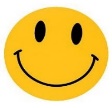 Feliz       Indiferente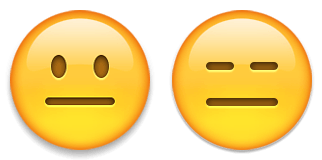 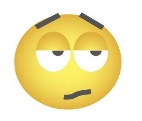 Aburrido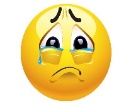 TristeLlamada Visita Salida Actividades realizadas con mi Súper AmigoSI NO Solamente hablamos   Jugamos Hacemos tareas  Vamos al parque Vamos de paseo Vamos a cine Visitamos familiares de mi Súper AmigoNo hacemos nada especial Otra actividad¿Cuál? ___________________________________Lo que he aprendido con mi Súper AmigoLo que me gustaría aprender con mi Súper amigo